NOTIFICACIÓN DE AVISO Fecha: Santiago de Cali treinta (30) de septiembre de 2021REFERENCIAEXPEDIENTE:                                        	PS- 003-2020 COVIDIMPLICADO:                                           	VICTOR ALFONSO ALVAREZ MEJIASUJETO DE CONTROL FISCAL: 	ALCALDE MUNICIPIO DE CARTAGOLa Subcontraloría Departamental del Valle del Cauca, ante la imposibilidad de notificar personalmente al doctor VICTOR ALFONSO ALVAREZ MEJIA, se procede a dar cumplimiento a lo dispuesto en el artículo 69 del C.P.A.C.A., notificando por medio del presente AVISO ante el desconocimiento de la información relacionada con la ubicación del sujeto procesal,  que se fija en la cartelera de la Contraloría Departamental del Valle del Cauca, ubicada en el piso sexto del Edificio de San Francisco de la Gobernación del Valle del Cauca,  por un término de cinco (5) días, advirtiendo que la notificación se considera surtida al finalizar el día siguiente al retiro del aviso. Igualmente, el aviso se coloca en la página web de la Contraloría según las disposiciones previstas en la Ley 1437 de 2011.Para el efecto pertinente se transcribe a continuación la parte resolutiva de la providencia que a la letra reza:RESOLUCION No.211Septiembre 22 de 2021(“Por medio de la cual se archiva un proceso administrativo sancionatorio)EXPEDIENTE No.  PS-003-2020En mérito de lo expuesto, el Subcontralor Departamental del Valle del Cauca RESUELVEPRIMERO: 	Ordenar el archivo del Proceso Administrativo Sancionatorio, No. PS-003-2020 COVID, a favor del señor VICTOR ALFONSO ALVAREZ MEJIA, identificado con la cédula de ciudadanía No. 14.571.876 expedida en Cartago, Valle quien fungió como Alcalde del municipio de Cartago, Valle, en la vigencia 2020, de conformidad con lo expuesto en la parte motiva del presente proveído.SEGUNDO:	Notificar por correo electrónico la presente decisión al señor VICTOR ALFONSO ALVAREZ MEJIA, al correo electrónico despacho@cartago.gov.co gestionconcarahumana@hotmail.com – sistemas@cartago.gov.co en la forma y términos previstos en  los artículos 67 y 69 del Código de Procedimiento Administrativo y de lo Contencioso Administrativo Ley 1437 de 2011. TERCERO: 	Advertir al señor VICTOR ALFONSO ALVAREZ MEJIA que contra la presente decisión procede el recurso de reposición ante el suscrito Subcontralor y/o en subsidio, el de apelación ante el Contralor Departamental del Valle del Cauca, para lo cual cuenta con un término de cinco (5) días hábiles siguientes al momento en que se produzca la notificación personal o por aviso.CUARTO:    	Realizar las anotaciones de rigor una vez la actuación se encuentre en firme y envíese el expediente al archivo de gestión, de acuerdo con las normas que regulan la materia.COMUNÍQUESE, NOTIFÍQUESE Y CÚMPLASE                         NOTÍFIQUESE, COMUNÍQUESE Y CÚMPLASE                 DIEGO ARMANDO GARCIA BECERRASubcontralor  Departamental del Valle del Cauca(Firma en el original)Proyectó: Nancy Stella Mejía TascónRevisó: Diego Armando García BecerraEl presente aviso se fija en la cartelera de la Contraloría Departamental del Valle del Cauca, hoy treinta (30) de septiembre de Dos Mil Veintiuno (2021)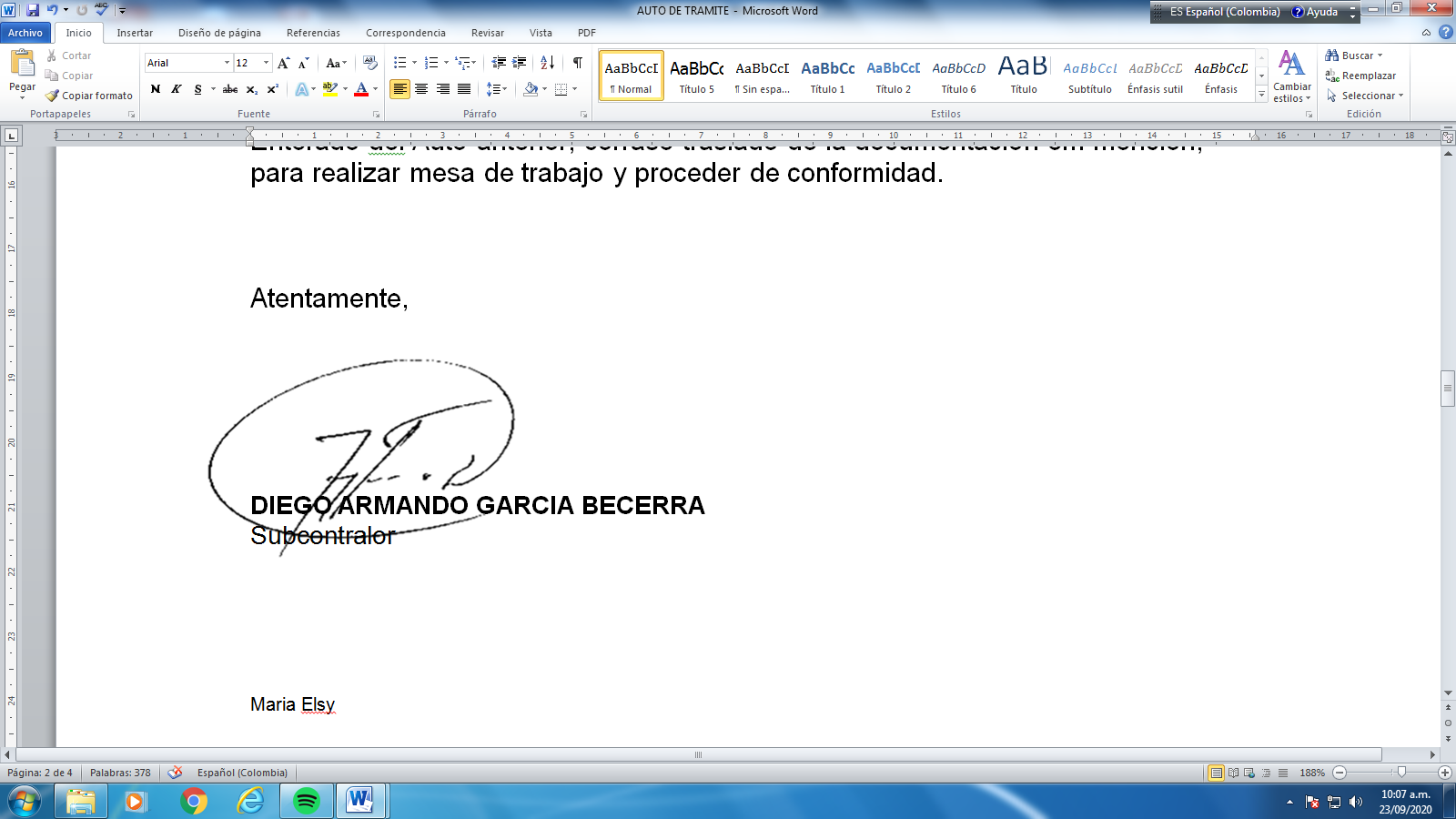 Elaborado por: María Elsy